HRVATSKI JEZIK                                                                                                PRIRODA I DRUŠTVOMATEMATIKA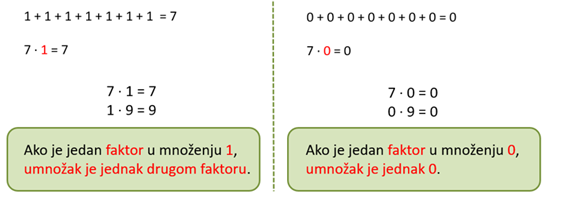 Riješi zadatke na 87. stranici. Primijeni znanje. https://www.e-sfera.hr/dodatni-digitalni-sadrzaji/1c896a17-6d15-4bcb-b726-e41d9a9ef77a/assets/interactivity/primijeni_znanje_1/index.html 